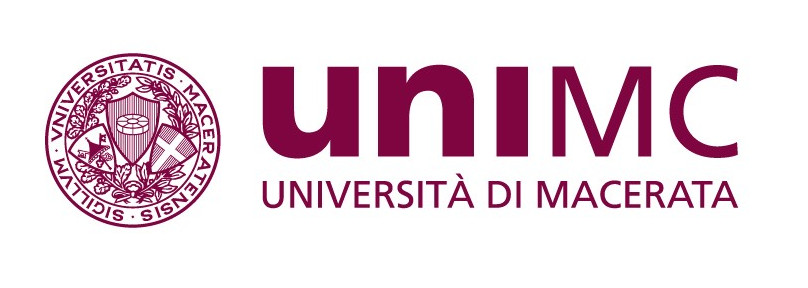 REGISTRO DELLE ATTIVITA’ DIDATTICHEDEI PROFESSORI E RICERCATORIAnno Accademico ……Prof./Dott. ........................................................................................Qualifica ….......................................................................................Tempo pienoTempo definitoSettore scientifico disciplinare ……………………………………….Dipartimento di ............................…...........….................................Classe delle lauree …………….......................................................INSEGNAMENTO ………………………………………………………………………………….Settore scientifico disciplinare …………………………………………………………………Corso di studio …………………………………………………………………………………….Dipartimento ..……………………………………………………………………………………...Nella casella n° ore di lezione indicare, nel caso di didattica a distanza, le ore equivalenti ovvero le ore di lezioni in presenza che possono essere computate in funzione della attività effettivamente erogate. IL DOCENTE
           (firma)ESAMI DI PROFITTO DELL’INSEGNAMENTO………………………………………………………………………………………………APPELLO DEL ...............……............ Esami sostenuti n......….... verbalizzati n ….........Tot.ore n. ...........APPELLO DEL .....………….............. Esami sostenuti n....…...... verbalizzati n ……......Tot.ore n. ...........APPELLO DEL ...............….............. Esami sostenuti n....…...... verbalizzati n ……......Tot.ore n. ...........APPELLO DEL .....…………….......... Esami sostenuti n…...….... verbalizzati n ….........Tot.ore n. ...........APPELLO DEL .....…………….......... Esami sostenuti n....…...... verbalizzati n ……......Tot.ore n. ...........APPELLO DEL .....…………….......... Esami sostenuti n......….... verbalizzati n ….........Tot.ore n. ...........APPELLO DEL .....……………......... Esami sostenuti n......….... verbalizzati n ……......Tot.ore n. ...........APPELLO DEL .....…………............ Esami sostenuti n......….... verbalizzati n …..........Tot.ore n. ............   TOTALE COMPLESSIVO   ..………ATTIVITA’ DIDATTICHE INTEGRATIVE (Seminari, Esercitazioni, Laboratori, Stages .…)Settore scientifico disciplinare …………………………………………………………………Corso di studio …………………………………………………………………………………….Dipartimento ..……………………………………………………………………………………...Nella casella n° ore di lezione indicare, nel caso di didattica a distanza, le ore equivalenti ovvero le ore di lezioni in presenza che possono essere computate in funzione della attività effettivamente erogate.IL DOCENTE
           (firma)ESAMI DI LAUREA…………………………………………………………………………………………….SESSIONE ESTIVA	n. sedute .......................	Tot. ore n. ...........SESSIONE AUTUNNALE	n. sedute .......................	Tot. ore n. ...........APPELLO INVERNALE	n. sedute .......................	Tot. Ore n. ......... TOTALE COMPLESSIVO   ..……	IL DOCENTE
                       (firma)ALTRE ATTIVITA’ DIDATTICHERICEVIMENTO STUDENTI                                                   	n. ore ............ORIENTAMENTO                                                   	n. ore ............TUTORATO                                                         	n. ore ............ASSISTENZA E SUPERVISIONE TESI E TESINE            	n. ore ............ALTRE ATTIVITA’ (specificare).....................................................................................................................................................................................................................................................................................................................................................................................................................................................................................................................	n. ore .............TOTALE COMPLESSIVO   ..…….…IL DOCENTE
           (firma)RIEPILOGO DELL’ATTIVITA’ DIDATTICA EFFETTIVAMENTE SVOLTA NELL’A.A.Ore per lezioni relative all’impegno didattico obbligatorio			………Ore per lezioni svolte oltre l’impegno didattico obbligatorio a titolo gratuito	………Ore per lezioni svolte oltre l’impegno didattico obbligatorio retribuibili			………Ore per esami di profitto				………Ore per esami di laurea				………Ore per altre attività didattiche				………		TOTALE ORE 	…….…** PROFESSORI: non meno di 350 ore per il tempo pieno e non meno di 250 ore per il tempo definito (Art. 6 comma 2 legge 240/2010)* RICERCATORI A TEMPO DETERMINATO: non meno di 350 ore per il tempo pieno e non meno di 200 ore per il tempo definito (Art. 24 comma 4 legge 240/2010)* RICERCATORI A TEMPO INDETERMINATO: fino a un massimo di 350 ore per il tempo pieno e fino a un massimo di  200 ore per il tempo definito (Art. 6 comma 3 legge 240/2010)***********************************************************************************************************************DICHIARAZIONE SOSTITUTIVA DELL’ATTO DI NOTORIETA’ART. 47 DEL  D.P.R. n. 445/2000Il/la sottoscritto/a ……………………………………………………………………………………nato/a a …………………………………….   il …………………………………………………… consapevole che le dichiarazioni mendaci sono punite ai sensi del Codice penale e delle leggi speciali in materiaD I C H I A R Asotto la propria responsabilità, di aver effettivamente svolto le attività didattiche annotatenel  presente registro.....................................                                               .............................................. *        Luogo e data 	                    Il dichiarante* La sottoscrizione della presente dichiarazione deve essere apposta in presenza del dipendente addetto alla ricezione della stessa. In alternativa la dichiarazione può essere sottoscritta dall’interessato ed inviata a questa amministrazione corredata da copia fotostatica, ancorché non autenticata, di un documento di identità del sottoscrittore in corso di validità.Datan° ore (1)Argomento della lezioneMODALITA’ DI EROGAZIONE DELLA DIDATTICAP = in presenzaD = a distanza (indicare i canali utilizzati)Totale oreDatan° ore(1)ArgomentoMODALITA’ DI EROGAZIONEP = in presenzaD = a distanza (indicare i canali utilizzati)Totale ore